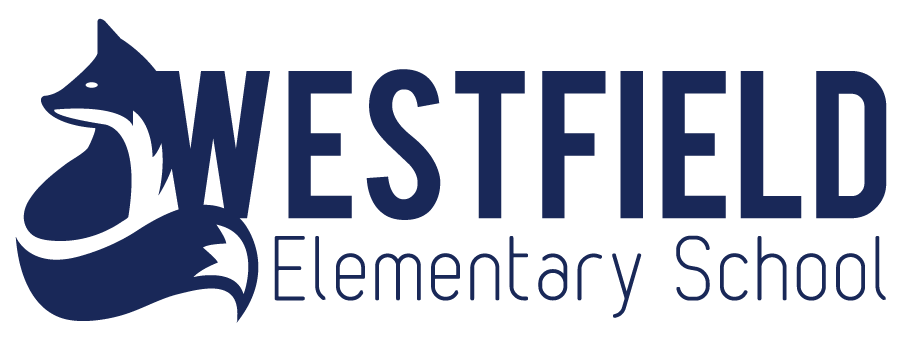 Please remember that we have weekly voicemail, weekly emails, almost daily TWITTER posts, and we update the webpage regularly.  Twitter messages and voicemail messages are found on our website too as well as a calendar. Newsletters will be mainly for events. _______________________________________________________________________________________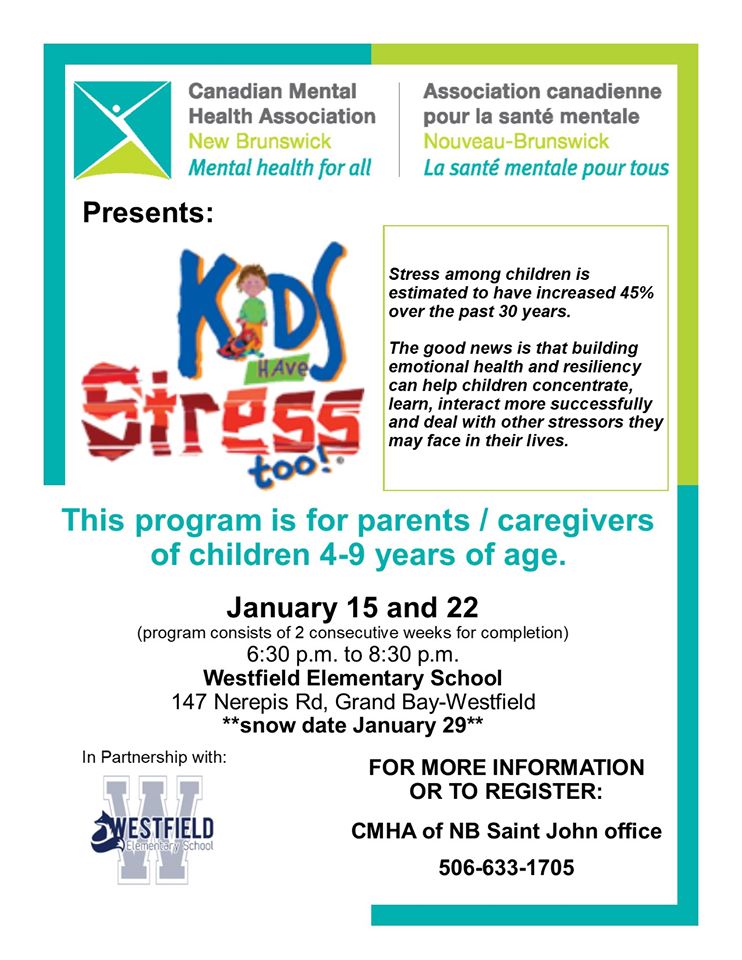 Westfield School Presents…Kids have Stress TooBased on discussions with parents and our own observations, we know there are students in our school who struggle with anxiety. If this is your child, please consider coming to this parent workshop.  What can we all do to help?  Call the number on the left if you would like to attend.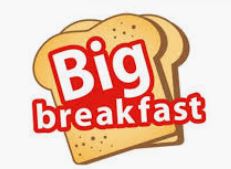 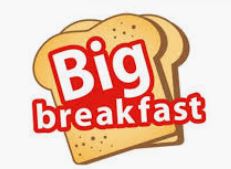 January Dates to Note:January 6:  teachers return to schoolJanuary 7 : students return to school                     Home and School Meeting at 6:30 (New members welcome!)January 21:  PSSC meeting at 6:30January 27:  NO SCHOOL : Professional Learning Day for TeachersJanuary 28:  Welcome to Kindergarten Event for students entering K in the fall.  Phone calls will be made                           January 7-10  to schedule session times.  This does not affect our current students at all.January 30: World Read Aloud Day event. February Skating:   February 13 and 27th - more details to come closer to the date.  *Remember if there is a snow day, you can always do a good deed for someone you know and read a book! Family Literacy Event on January 30 - 6:30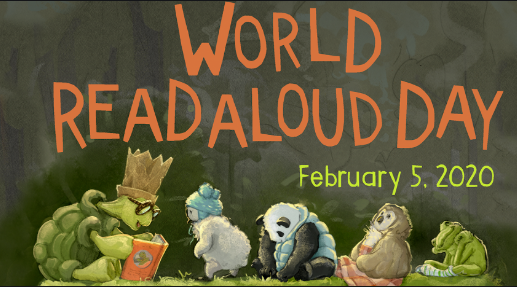 *Feel free to bring book donations to school on the day Students can bring in books to the office before January 30 can get their tickets early           Indicating the number of swap books they can get that evening.Book SWAP.  Bring gently used books to trade with others.  When you enter, see our donation volunteers who will give you a 1-2 sticker based on how many books you have brought to trade.  While you may bring more books to donate, and we would LOVE this, the sticker will indicate how many books you may take home at the end of the night from our donation tables.Wear your PJs OR Dress as your Favourite Book Character! Those in book Character Costumes will receive a ballot for a book basket.Doors open at 6:00  - dropping off donations, getting your floor spot, photo booth happens while waiting for the event to start at 6:306:30-6:40  Welcome – Karaoke Singalong component6:40- 6:50 Mrs. Johnson will read aloud one of her favourite books6:50-7:05  Read Aloud with families (Flashlight Reading – bring your flashlight and cuddle up close! Lights will be dimmed)7:05-7:25 Bingo for Books7:30 Prize drawn for costume component. Choosing of your books based on swap number if you have not had an opportunity already.  Literacy Night RSVP – due Jan.20Student Name:____________________Teacher: ________________________Total number of family members attending: _______